PORTARIA Nº 14/2022DE 30 DE DEZEMBRO DE 2022Exonera o Servidor Público no âmbito do PODER LEGISLATIVO e dá outras providências correlatas.O PRESIDENTE DA CÂMARA MUNICIPAL DE SÃO FRANCISCO, ESTADO DE SERGIPE, no uso de suas atribuições regulamentadas e legais,RESOLVE:Art. 1º. Exonerar a servidora MICAELA SANTOS ARAÚJO, inscrito no CPF. nº 074.840.405-84 e RG. nº 3.546.909-9 –SSP/SE, para exercer o Cargo de DIRETOR FINANCEIRO (CC 01), de provimento em comissão.Art. 2º. A presente Portaria entra em vigor na data de sua publicação.Art. 3º.Revogam-se as disposições em contrário.CÂMARA MUNICIPAL DE SÃO FRANCISCO-SE, em 30 de DEZEMBRO de 2022.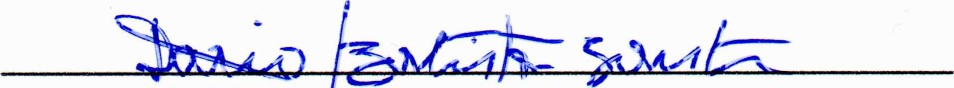 DARIO BATISTA SANTOSPresidente